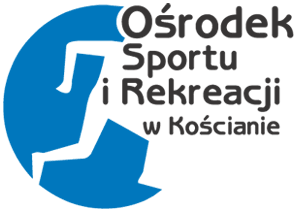 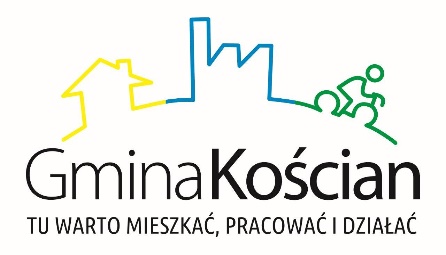 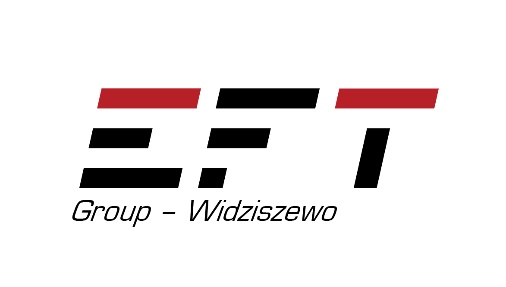 REGULAMIN BIEG  SŁONECZNY EFT- GROUP WIDZISZEWO   28 lipca 2024r. Cele i założenia biegu:popularyzacja biegania jako czynnej formy wypoczynku,krzewienie idei poszanowania dla środowiska przyrodniczego,promocja Widziszewa i gminy Kościan,propagowanie zdrowego stylu życia,propagowanie tolerancji i przyjaźni,promocja sponsorów i partnerów.Organizatorzy: -  Gmina Kościan, -  Ośrodek Sportu i Rekreacji w Kościanie, -  Greatman TEAM.Partnerzy:- EFT - GROUP - WIDZISZEWO – sponsor główny- Bank Spółdzielczy w Kościanie – sponsor cyklu- Sołectwo Widziszewo,- Jednostka OSP Kokorzyn i Bonikowo,- Starostwo Powiatowe w Kościanie.Termin, miejsce i trasa:Niedziela, 28 lipca 2024r., Start i meta przy świetlicy wiejskiej „Dom Ogrodnika” w Widziszewie, ul. Podgórna 2a, 200 m od stacji PKP Przysieka Stara k/Kościana,Dystans  5 km start godz. 10.00,Dystans 10 km start godz. 10.00,Trasy z atestem PZLA,Nawierzchnia tras biegowych: 5 i 10 km – asfaltowa, Elektroniczny pomiar czasu,Limit czasowy ukończenia biegu na 5 kilometrów 50 minut, na 10 kilometrów 1h 30 min.Zasady uczestnictwa i zgłoszeniaZgłoszenia do biegu na 10 km oraz biegu  na 5 km  panel zapisów dostępny na stronie https://plus-timing.pl/  lub w dniu zawodów w biurze. Limit zawodników: dystans 5 km. – 150 zawodników; dystans 10 km – 150 zawodników.Biuro zawodów – świetlica wiejska „Dom Ogrodnika” w Widziszewie, ul. Podgórna czynne w dniu zawodów od godz. 7.30 do godz. 9.30. Po wypełnieniu formularza zgłoszeniowego należy uiścić opłatę przez przelewy online lub na konto organizatora.Udział w biegu jest płatny- do biegu  na 10 i 5 km 60 zł do 28.06.2024r.70 zł od 29.06.2023r.  do 24.07.2024r.80 zł  dla zgłoszeń w dniu zawodów. Dla zgłoszeń po 29.06.2024r. nie ma gwarancji pełnego pakietu startowego (np. medalu).Do biegu zostaną dopuszczeni zawodnicy:- bieg na 10 km urodzeni w roku 2008 i starsi,- bieg na 5 km urodzeni w roku 2012 i starsi.Osoby poniżej 18 lat zobowiązane są do posiadania pisemnego pozwolenia na udział od rodziców lub prawnych opiekunów z ich podpisem.Każdy uczestnik biegów winien posiadać aktualne badania lekarskie.Trasa biegu odbywa się na drogach publicznych, zawodnicy muszą zachować szczególną ostrożność, mając na uwadze możliwość wyjechania pojazdów z pól, dróg leśnych czy pojedynczych zabudowań.Wszyscy zawodnicy na drogach publicznych powinni poruszać się prawą stroną jezdni i bezwzględnie przestrzegać przepisów Ruchu Drogowego.Uczestnik startuje wyłącznie na własną odpowiedzialność i ponoszą związane z tym ryzyko. Wszyscy Uczestnicy oraz ich opiekunowie wyrażając zgodę na start w zawodach przyjmują do wiadomości, że udział w zawodach wiąże się z wysiłkiem fizycznym i pociąga za sobą naturalne ryzyko i zagrożenie wypadkami, możliwość odniesienia obrażeń ciała i urazów fizycznych (w tym śmierci), a także szkód i strat o charakterze majątkowym.Każdy z uczestników ma obowiązek ubezpieczyć się od NNW na czas trwania zawodów we własnym zakresie.W przypadku zejścia z tras zawodów zawodnik jest zobowiązany  do niezwłocznego poinformowania organizatora o wycofaniu się z rywalizacji. Informację zgłosić można sędziom lub obsłudze tras, a następnie sędziemu głównemu. Wymóg ten podyktowany jest względami bezpieczeństwa.Każdy zawodnik ma obowiązek zapoznać się z regulaminem biegu i zobowiązany jest do jego przestrzegania.Pobranie numeru startowego przez zawodnika będzie równoznaczne z akceptacją regulaminu biegu.Nie przewiduje się możliwości przeniesienia opłaty na inna osobę.Zasady finansowaniaKoszty związane z przeprowadzeniem imprezy pokrywają organizatorzy oraz sponsorzy.Zawodnicy przyjeżdżają na koszt własny.Klasyfikacja końcowa,  nagrodyGeneralna Kobiet i Mężczyzn w Biegu Głównym na 10 km – Nagrody Finansowe za miejsca 1-6, medale za miejsca 1-3.Odbiór nagród finansowych tylko podczas ceremonii dekoracji.Nagrody finansowe: 400zł, 300zł, 200zł, 100zł, 100zł, 100zł.Generalna Kobiet i Mężczyzn w Biegu Dodatkowym  na 5 km – Medale za miejsca 1-3.Klasyfikacja wiekowa kobiet  i mężczyzn na 10 i 5 km – medale za 1,2,3 miejsce:- M/K 20 – 1995-2008,- M/K 30 – 1985-1994,- M/K 40 – 1975-1984,- M/K 50 – 1965- 1974,- M/K 60 – 1964 i starsi,- M/K rocz. 2009 - 2012 – tylko na dystansie 5 kilometrów.Klasyfikacja kobiet i mężczyzn najlepszy w gminie wiejskiej Kościan na 10 i 5 kilometrów – medale.Klasyfikacja OPEN biegu z wózkiem dziecięcym – dotyczy biegu na 5 km – medale.Klasyfikacja OPEN wózków inwalidzkich – dotyczy biegu na 5 km – medale.Zawodnicy nagrodzeni w klasyfikacji generalnej nie będą nagradzani w klasyfikacji wiekowej.NAGRODY FINANSOWE TYLKO DLA BIEGU GŁÓWNEGO NA 10 KMRezygnacjarezygnacja i zwrot jest możliwa do 30 dni przed zawodami wraz  z potrąceniem opłaty manipulacyjnej 10zl. Po tym czasie nie ma możliwości zwrotu.W przypadku wykupienia karnetu na 4 biegi  przy rezygnacji będzie potrącana opłata manipulacyjna 10 zł i opłata za koszulkę 50 zł , a przy wykupieniu karnetu na 3 biegi opłata manipulacyjna 10 zł i 40 zł za koszulkę. Postanowienia końcoweBieg na dystansie 10 i 5 kilometrów zaliczany jest do Biegowego Grand Prix Gminy Kościan.Biegi odbędą się bez względu na pogodę.Uczestnicy maja obowiązek zachowania zasad fair-play podczas trwania biegów i na terenie imprezy.Organizator zapewnia opiekę medyczną.Organizator nie będzie odpowiadał za przedmioty pozostawione bez zabezpieczenia lub skradzione podczas imprezy.Organizator zastrzega sobie prawo interpretowania niniejszego regulaminu.Każdy uczestnik biegu otrzyma pamiątkowy medal, ciepły napój.Dane osobowe Uczestników dokonujących rejestracji przetwarzane są na podstawie art. 6 ust. 1 i 7 Rozporządzenia Parlamentu Europejskiego i Rady (UE) 2016/679 z dnia 27 kwietnia 2016r. w sprawie ochrony osób fizycznych w związku z przetwarzaniem danych osobowych i w sprawie swobodnego przepływu takich danych oraz uchylenia dyrektywy 95/46/WE, oraz art. 81 ustawy o prawie autorskim i prawach pokrewnych z dnia 4 lutego 1994 r. (Dz.U. 2017 poz. 880 z późn. zm.) oraz Ustawy z dnia 10 maja 2018r. o ochronie danych osobowych.Organizator zastrzega sobie prawo do przeprowadzenia z każdym z uczestników wywiadu, robienia mu zdjęć i filmowania na potrzeby reklamowe, promocyjne, wykorzystania w Internecie lub w transmisjach radiowo-telewizyjnych oraz na inne potrzeby komercyjne na podstawie regulaminu imprezy niemasowej oraz zgody wyrażonej przez uczestnika biegu w biurze zawodów. Organizator zastrzega sobie prawo do nieodpłatnego wykorzystywania na całym świecie wszelkich zdjęć, materiałów filmowych, wywiadów i nagrań dźwiękowych przedstawiających uczestników biegu. Mogą one być wykorzystane przez Organizatora poprzez umieszczanie na nośnikach typu CD-Rom, DVD, w katalogach oraz mediach, na stronach internetowych, w gazetach i na wystawach, jak również na potrzeby promocyjno-reklamowe związane z działalnością prowadzoną przez Organizatora na podstawie zgody wyrażonej przez uczestnika biegu w biurze zawodów.  Administratorem danych osobowych przetwarzanych w związku z organizacją Biegu , Zgodnie z art. 13 ust. 1 i ust. 2 rozporządzenia Parlamentu Europejskiego i Rady (UE) 2016/679 z dnia 27 kwietnia 2016 r. w sprawie ochrony osób fizycznych w związku z przetwarzaniem danych osobowych i w sprawie swobodnego przepływu takich danych oraz uchylenia dyrektywy 95/46/WE… (Dz. Urz. UE L 119/1 z 4.5.2016 r.) oraz Ustawy z dnia 10 maja 2018 r. o ochronie danych osobowych , jest Ośrodek Sportu i Rekreacji w Kościanie, ul. Młyńska 15, 64-000 Kościan. Obowiązek informacyjnyZgodnie z art. 13 ust. 1 i ust. 2 rozporządzenia Parlamentu Europejskiego i Rady (UE) 2016/679 z dnia 27 kwietnia 2016r. w sprawie ochrony osób fizycznych w związku z przetwarzaniem danych osobowych i w sprawie swobodnego przepływu takich danych oraz uchylenia dyrektywy 95/46/WE… (Dz. Urz. UE L 119/1 z 4.5.2016 r.) oraz Ustawy z dnia 10 maja 2018r. o ochronie danych osobowych informuję, że: 1. Administratorem Pana/Pani danych osobowych jest Ośrodek Sportu i Rekreacji w Kościanie, ul. Młyńska 15, 64-000 Kościan. 2. Celem zbierania danych jest dopełnienie obowiązków określonych przepisami prawa lub realizacja umowy. 3. Inspektor ochrony danych jest dostępny pod adresem iod@tmp.pl lub pod numerem   telefonu: +48 882 155 218. 4. Przysługuje Panu/Pani prawo do dostępu do treści swoich danych oraz ich sprostowania, usunięcia lub ograniczenia przetwarzania, a także prawo sprzeciwu, zażądania zaprzestania przetwarzania i przenoszenia danych, jak również prawo do cofnięcia zgody w dowolnym momencie oraz prawo do wniesienia skargi do organu nadzorczego, tj.: Prezesa Urzędu Ochrony Danych Osobowych. 5. Podanie danych jest dobrowolne, lecz niezbędne do realizacji celów wynikających z przepisów prawa lub realizacji umowy. W przypadku niepodania danych, wypełnienie powyższego celu nie będzie możliwe. 6. Dane udostępnione przez Pana/Panią nie będą podlegały udostępnieniu podmiotom trzecim. Odbiorcami danych będą tylko instytucje upoważnione z mocy prawa lub podmioty, którym dane muszą zostać udostępnione dla realizacji umowy. 7. Dane udostępnione przez Pana/Panią nie będą podlegały profilowaniu. 8. Administrator danych nie ma zamiaru przekazywać danych osobowych do państwa trzeciego ani organizacji międzynarodowej. 9. Dane osobowe będą przechowywane przez okres nie dłuższy, niż ten wymagany ustawą o narodowym zasobie archiwalnym i archiwach, licząc od początku roku następującego po roku, w którym dane osobowe zostały podane. Na podstawie art. 6 ust. 1 i 7 Rozporządzenia Parlamentu Europejskiego i Rady (UE) 2016/679 z dnia 27 kwietnia 2016r. w sprawie ochrony osób fizycznych w związku z przetwarzaniem danych osobowych i w sprawie swobodnego przepływu takich danych oraz uchylenia dyrektywy 95/46/WE, oraz art. 81 ustawy o prawie autorskim i prawach pokrewnych z dnia 4 lutego 1994 r. (Dz.U. 2017 poz. 880 z późn. Zm.) przyjmuję do wiadomości i wyrażam zgodę „Biorąc udział w Biegu CREATON Widziszewo” na przetwarzanie moich danych osobowych oraz wizerunku w celu dopełnienia realizacji działań statutowych, promocyjnych i uczestnictwa w wydarzeniach organizowanych przez Administratora. Dane organizatora Ośrodek Sportu i Rekreacji w Kościanie, ul. Młyńska 15, 64-000 Kościan, Tel. 65 512 11 25, Email: biuro@osir.koscian.pl. 